Publicado en Madrid el 04/12/2023 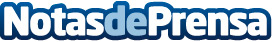 Aon nombra a Alfonso Gallego de Chaves CEO de Iberia y Presidente de EspañaAon nombra a Alfonso Gallego de Chaves CEO de Iberia y Presidente de EspañaDatos de contacto:Dirección de ComunicaciónAon91 340 50 00 Nota de prensa publicada en: https://www.notasdeprensa.es/aon-nombra-a-alfonso-gallego-de-chaves-ceo-de Categorias: Nacional Finanzas Madrid Nombramientos Seguros Recursos humanos http://www.notasdeprensa.es